По традиции в конце ноября мы поздравляем наших дорогих и любимых матерей. В нашем садике также прошел утренник «День матери». Наши дети читали стихи своим дорогим и любимым мамам и бабушкам, а также вместе с родителями участвовали в развлекательных конкурсах. А в конце праздника каждая мама получила медаль в различной номинации и праздничные открытки , сделанные руками своего ребенка.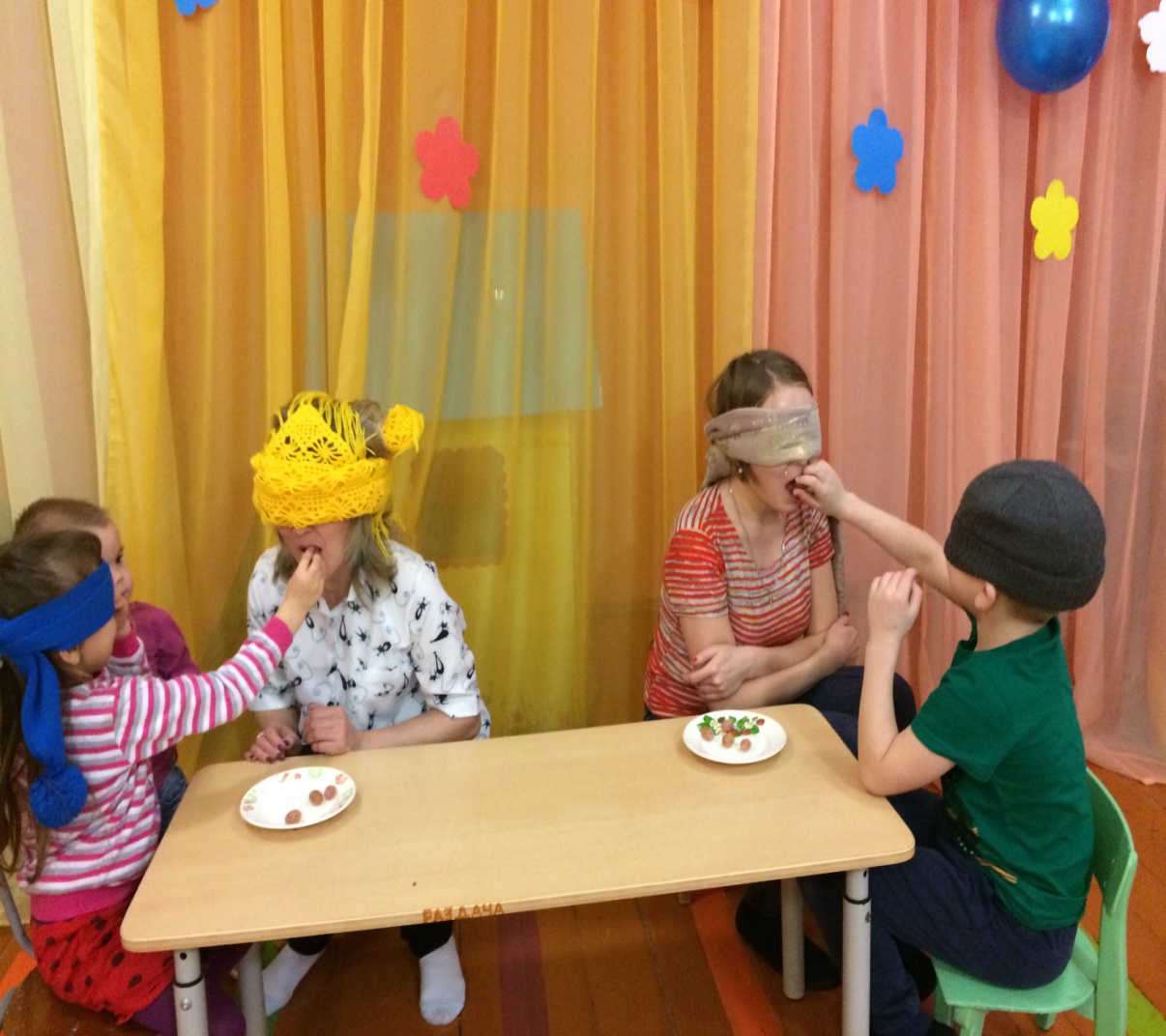 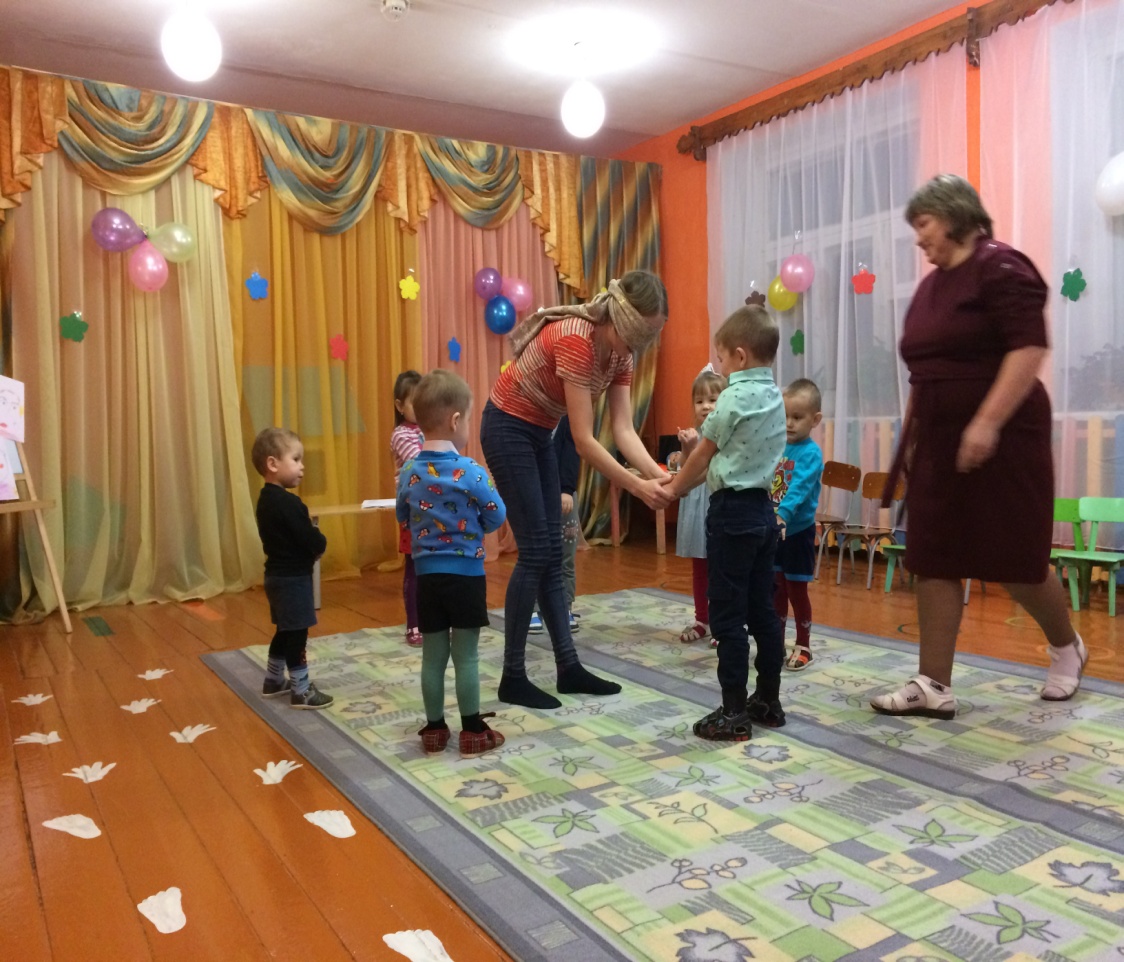 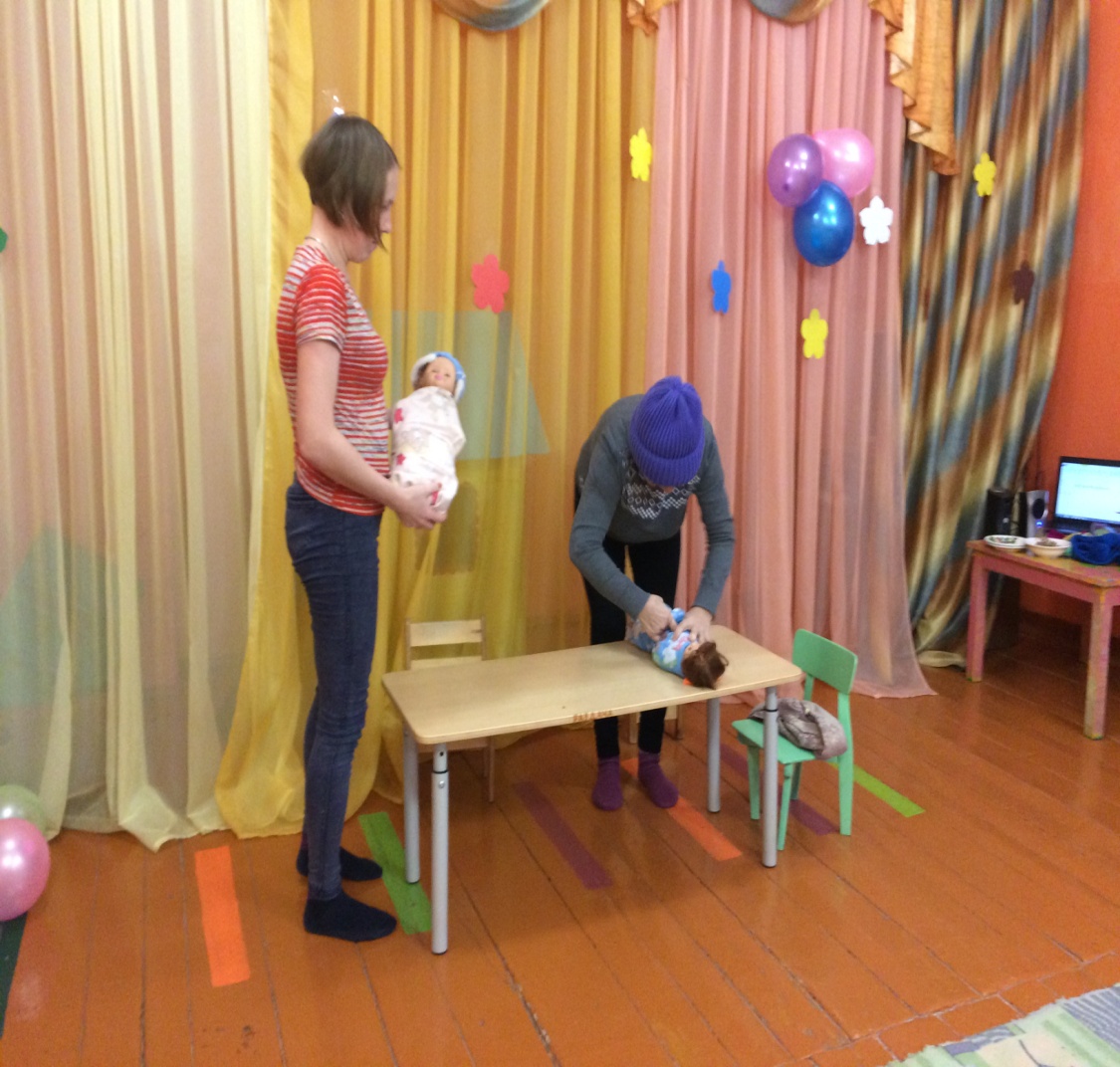 